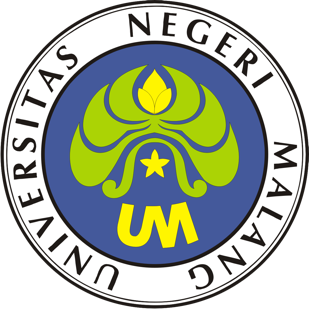 PROSEDUR OPERASIONAL BAKUPENYUSUNAN LAPORAN REALISASI DANA PASCASARJANAPASCASARJANAUNIVERSITAS NEGERI MALANG2019PROSEDUR OPERASIONAL BAKU PENYUSUNANPENYUSUNAN LAPORAN REALISASI DANA PASCASARJANAPASCASARJANAUNIVERSITAS NEGERI MALANGPROSEDUR OPERASI BAKUPENYUSUNAN LAPORAN REALISASI DANA JURUSAN DAN FAKULTASDasar KegiatanUndang-Undang Republik Indonesia Nomor 17 Tahun 2003 Tentang Keuangan Negara (Lembaran Negara Republik Indonesia Tahun 2003 Nomor 47, Tambahan Lembaran Negara Republik Indonesia Nomor 4286)Undang-Undang Republik Indonesia Nomor 20 Tahun 2003 Tentang Sistem Pendidikan Nasional (Lembaran Negara Republik Indonesia Tahun 2003 Nomor 78, Tambahan Lembaran Negara Republik Indonesia Nomor 4301).Undang-Undang Republik Indonesia Nomor 1 Tahun 2004 Tentang Perbendaharaan Negara (Lembaran Negara Republik Indonesia Tahun 2004 Nomor 5, Tambahan Lembaran Negara Republik Indonesia Nomor 4355).Undang-Undang Republik Indonesia Nomor 12 Tahun 2012 Tentang Pendidikan Tinggi (Lembaran Negara Republik Indonesia Tahun 2012 Nomor 158, Tambahan Lembaran Negara Republik Indonesia Nomor 5336).Peraturan Pemerintah Republik Indonesia Nomor 23 Tahun 2005 Tentang Pengelolaan Keuangan Badan Layanan Umum (Lembaran Negara Republik Indonesia Tahun 2005 Nomor 48, Tambahan Lembaran Negara Republik Indonesia Nomor 4502).Peraturan Menteri Pendidikan Nasional Republik Indonesia Nomor 53 Tahun 2008 Tentang Pedoman Penyusunan Standar Pelayanan Minimum Bagi Perguruan Tinggi Negeri Yang Menerapkan Pengelolaan Keuangan Badan Layanan Umum.Peraturan Menteri Pendidikan Dan Kebudayaan Republik Indonesia Nomor 30 Tahun 2012 Tentang Organisasi Dan Tata Kerja Universitas Negeri Malang (Berita Negara Republik Indonesia Tahun 2012 Nomor 493).Peraturan Menteri Pendidikan dan Kebudayaan Republik Indonesia Nomor 71 Tahun 2012 Tentang Statuta Universitas Negeri Malang (Berita Negara Republik Indonesia Tahun 2012 Nomor 1136).Peraturan Menteri Keuangan Republik Indonesia Nomor 190/PMK.05/2012 Tentang Tata Cara Pembayaran Dalam Rangka Pelaksanaan Anggaran Pendapatan Dan Belanja Negara (Berita Negara Republik Indonesia Tahun 2012 Nomor 1191).Keputusan Menteri Keuangan Republik Indonesia Nomor 297/KMK.05/2008 Tentang Penetapan Universitas Negeri Malang Pada Departemen Pendidikan Nasional Sebagai Instansi Pemerintah yang Menerapkan Pengelolaan Keuangan Badan Layanan Umum.Peraturan Dirjen Perbendaharaan Nomor. PER-3/PB/2014 tentang Petunjuk Teknis Penatausahaan, Pembukuan, dan Pertanggungjawaban Bendahara pada Satuan Kerja Pengelola APBN serta Verifikasi Laporan Pertanggungjawaban Bendahara.TujuanMenghasilkan draf laporan realisasi dana jurusan dan fakultas sebagai bahan monitoring dan evaluasi keuangan.Sebagai bahan penyusunan borang akreditasi program studi.Sebagai bahan dalam dalam penyusunan alokasi dana jurusan tahun yang akan datang.Kegiatan Yang DilakukanAlur Kerja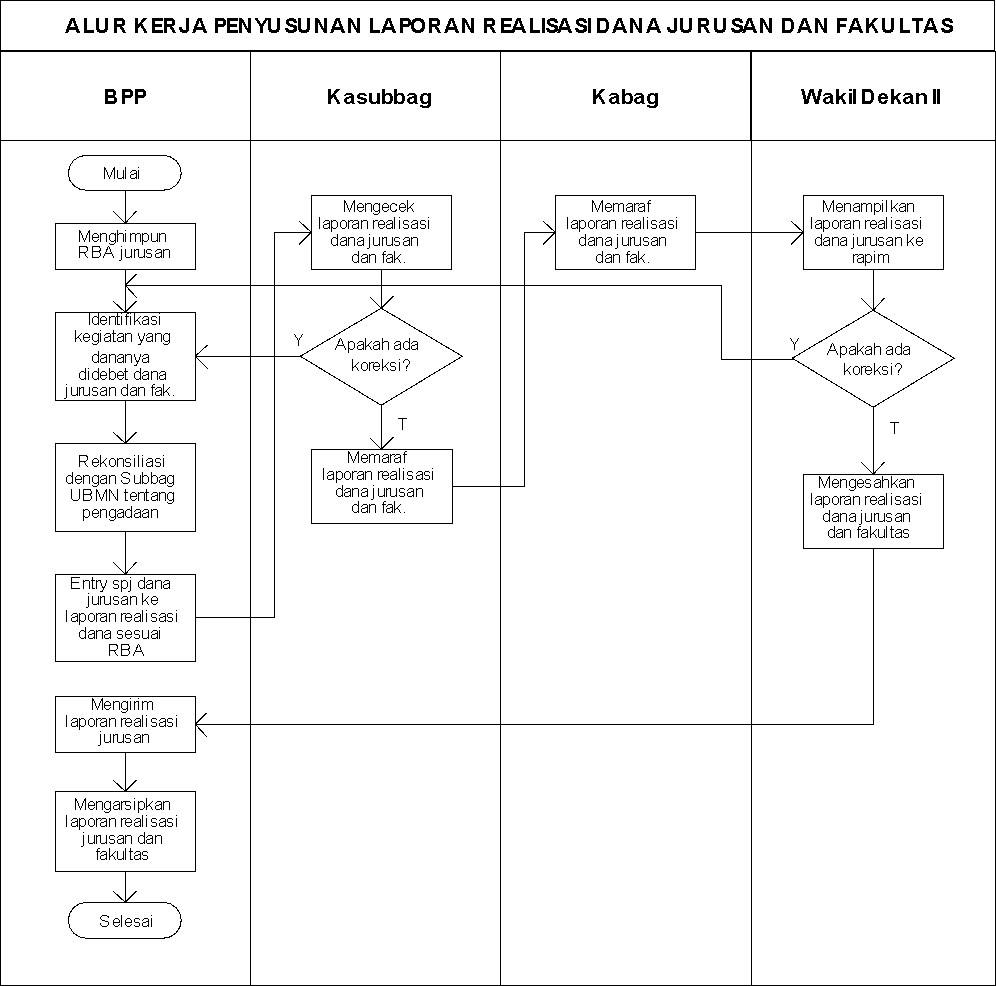 KODE DOKUMENUPM-PPS . A5. 0002REVISI1TANGGAL1 DESEMBER 2018Diajukan oleh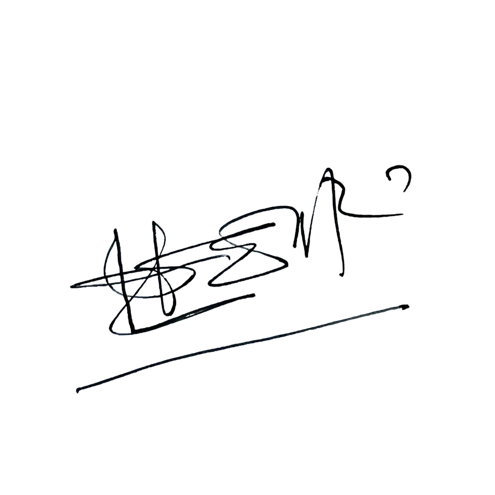 WAKIL DIREKTUR 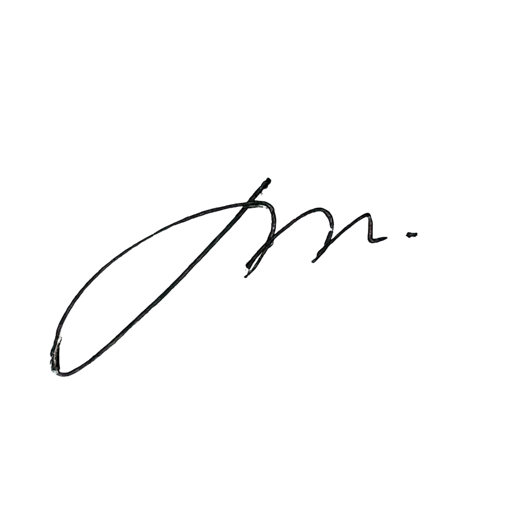 Prof. Dr. Nurul Murtadho, M.Pd NIP 196007171986011001Dikendalikan olehUnit Penjamin MutuProf. Dr. Parno, M.Si NIP  196501181990011001Disetujui oleh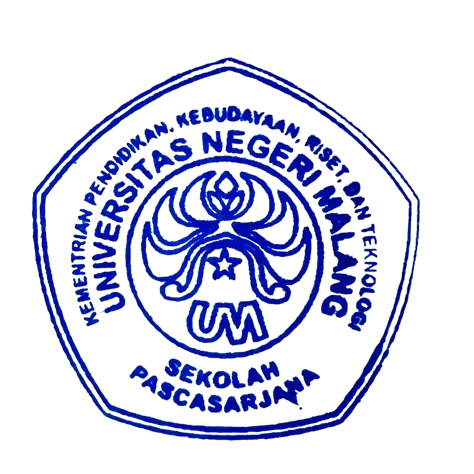 DIREKTUR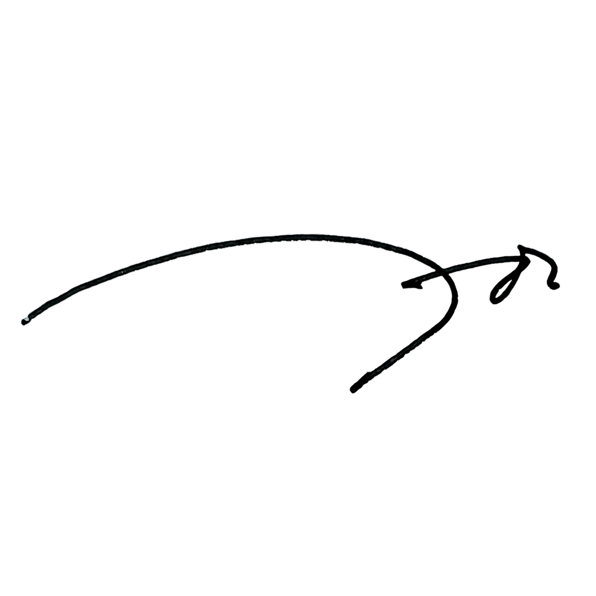 Prof. Dr. Ery Tri Djatmika Rudijanto W.W, MA, M.Si.NIP. 196106111986011001NoAktivitasPelaksanaPelaksanaWaktuOutputNoAktivitasWaktuOutput1Menghimpun dan mencermati RBA masing-masing jurusan.BPP1 hariRBA jurusan sudah dihimpun2.Identifikasi kegiatan-kegiatan yang telah dibayar/dispj berdasarkan penggunaan danajurusan dan fakultasBPP3 hariKegiatan yang didanai dana jurusan sudah identifikasi3.Melakukan rekonsiliasi dengan Subbag Umum dan Barang Milik Negara jika ada pengadaan barang yang didebet dari danajurusanBPP2 jamData Pengadaan yang didanai dana jurusan sudah diperoleh dari UBMN4.Mengentry spj kegiatan yang menggunakan data jurusan dan fakultas ke dalam laporan realisasi penggunaan dana berdasarkan kegiatan dalamRBA dan TORBPP5 jamKegiatan yang didanai dana jurusan sudah dientry ke laporan realisasi dana5.Menyampaikan draf laporan realiasasi penggunaan dana alokasi dana jurusan danfakultas kepada pimpinan pada setiap akhir bulanBPP15meni tDraf laporan realiasasi sudah dibuat dan disampaikan ke pimpinan6.Mengecek draf laporan realiasasipenggunaan dana alokasi dana jurusan dan fakultasKasubbagKabag2 jamDraf laporan realiasasidana jurusan dan fakultas sudah dicek7.Menyampaikan laporan realiasasi penggunaan dana alokasi dana jurusan dan fakultas kepadaWakil Dekan IIWakil Dekan II15meni tDraf laporan realiasasi dana jurusan dan fakultas sudahdisampaikan ke rapim8.Jika ada koreksi, maka diperbaiki, jika tidak ada koreksi makadisahkanBPPWakil DekanII2 jamLaporan realisasi dana telah diperbaiki danditandatangani9.Mengirim laporan realisasi penggunaan dana alokasi dana kepada masing-masing ketuajurusanBPP15meni tLaporan realisasi dana telah dikirim10.Mengarsipkan laporan realisasipenggunaan dana jurusan dan fakultas.BPP5meni tLaporan realisasi dana telah diarsipkan